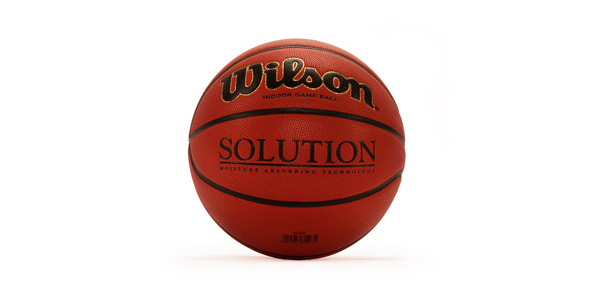 Баскетбольний м’яч – накачаний м’яч для гри в баскетбол. М’яч повинен мати сферичну форму і мати відтінок оранжевого кольору з традиційним малюнком з восьми вставок і чорних швів. Маса  м’яча  (офіційно прийнятого розміру 7) становить 567 – , окружність – 750 – . Використовуються також  м’ячі менших розмірів: в іграх чоловічих команд використовуються м’ячі «розмір 7», в іграх жіночих команд -   «розмір 6», в матчах по міні – баскетболу – «розмір 5». Баскетбольні м’ячі бувають двох типів: призначені для гри тільки в приміщеннях та універсальні, які використовуються в приміщеннях і на вулиці.Розміри баскетбольних м’ячів бувають різними.  Найбільший розмір (розмір 7) який офіційно прийнятий для змагань чоловічих команд.РозмірДовжина окружності, ммМаса, гРозмір 7750—780567—650Розмір 6720—740500—540Розмір 5690—710470—500Розмір 3560—580300—330